(Rellenar por el padre/madre/tutor/tutora si el alumno/a es menor de edad)D/Dª	 con DNI  		y	domicilio	en	 		localidadpadre/madre/tutor/tutora legal del alumno/a  	matriculado/a  en  		                                                                                                                                           en el centro educativo  	DECLARA responsablemente que su hijo/a no asistirá de manera presencial al Centro Educativo en caso de:presentar fiebre o síntomas de sospecha de COVID-19estar diagnosticado como caso confirmado de la enfermedadestar en periodo de aislamiento requerido por la autoridad sanitaria o en período de cuarentena domiciliaria por haber tenido contacto estrecho con alguna persona con síntomas, caso sospechoso o diagnosticada de COVID-19, debiendo comprometerse a permanecer en aislamiento o cuarentena domiciliaria hasta el alta del estado de aislamiento y cuarentena, así como hasta tres días después de la desaparición de los síntomas en caso de haber padecido la enfermedad.Así mismo ADQUIERE el compromiso de:Comprobar diariamente el estado de salud de su hijo/a antes de incorporarse al centro educativo.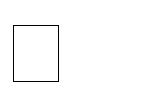 Notificar la ausencia al centro, si es por la enfermedad, través del teléfono o medio de comunicación que se haya establecido para esta finalidad en el centro educativo.Aceptar el conjunto de medidas establecidas en el Plan de Contingencia a elaborar por cada Centro Educativo y las higiénico-sanitarias y de prevención que puedan establecerse y/o modificarse en todo momento por las autoridades sanitarias.Y para que conste a los efectos oportunos,………………., a……….de…	de 2020Tutor/a legal / Padre/Madre Fdo.